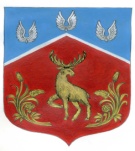 Администрация  муниципального образования Громовское сельское поселение муниципального образования Приозерский муниципальный район Ленинградской областиПОСТАНОВЛЕНИЕ от 04 декабря 2020 год                                   № 356                           В соответствии с федеральными законами от 05.04.2013 № 44-ФЗ  «О контрактной системе в сфере закупок товаров, работ, услуг для обеспечения государственных и муниципальных нужд»,  от 21.07.2014 № 212-ФЗ «Об основах общественного контроля в Российской Федерации», Постановлениями Правительства Российской Федерации от 18.05.2015 № 476 «Об утверждении общих требований к порядку разработки и принятия правовых актов о нормировании в сфере закупок, содержанию указанных актов и обеспечению их исполнения», от 19.05.2015 № 479 «Об утверждении требований к порядку разработки и принятия правовых актов о нормировании в сфере закупок для обеспечения федеральных нужд, содержанию указанных актов и обеспечению их исполнения», администрация  муниципального образования Громовское сельское поселение  ПОСТАНОВЛЯЕТ:1. В постановление администрации муниципального образования Громовское сельское поселение  муниципального образования Приозерский муниципальный район Ленинградской области от 14 октября 2016 года № 470 «Об общественном совете при администрации муниципального образования Громовское сельское поселение муниципального образования Приозерский муниципальный район Ленинградской области по вопросам нормирования в сфере закупок» (далее - Постановление) внести следующее изменение:пп. 2.2. – 2.2.4. Положения о формировании общественного совета при администрации муниципального образования Громовское сельское поселение  муниципального образования Приозерский муниципальный район Ленинградской области  по вопросам нормирования в сфере закупок, утвержденного Постановлением изложить в следующей редакции:«2.2. Для решения возложенных на него задач Общественный совет вправе осуществлять следующие функции:2.2.1. Проводить общественное обсуждение проектов муниципальных правовых актов, утверждающих:- правила определения требований к закупаемым муниципальными органами и подведомственными им казенными учреждениями и бюджетными учреждениями отдельным видам товаров, работ, услуг (в том числе предельные цены товаров, работ, услуг);- требования к закупаемым муниципальными органами и подведомственными им казенными учреждениями и бюджетными учреждениями отдельным видам товаров, работ, услуг (в том числе предельные цены товаров, работ, услуг).2.2.2. Осуществлять подготовку и принятие решения по результатам рассмотрения проектов муниципальных правовых актов, указанных в подпункте 2.2.1 настоящего положения.2.2.3. Осуществлять подготовку предложений администрации муниципального образования по вопросам нормирования в сфере закупок товаров, работ, услуг для муниципальных нужд.2.2.4. По результатам рассмотрения проекта муниципального правового акта общественный совет вправе принять одно из следующих решений:- о необходимости доработки проекта муниципального правового акта;- о возможности принятия проекта муниципального правового акта.Решение оформляется протоколом, подписываемым всеми членами общественного совета, направляется в муниципальный орган не позднее одного рабочего дня со дня принятия соответствующего решения для размещения его в единой информационной системе в сфере закупок.».2. Разместить настоящее постановление на официальном сайте администрации муниципального образования Громовское сельское поселение муниципального образования Приозерский муниципальный район Ленинградской области в течение 15 дней со дня его подписания.6. Настоящее постановление вступает в силу со дня его официального опубликования.7. Контроль исполнения настоящего постановления оставляю за собой.Глава администрации                                                                                          А.П.КутузовИсп.Князева А.Н. тел.: 99-466Разослано: дело-2, прокуратура-1        «О внесении изменений в постановление администрации муниципального образования Громовское сельское поселение от 14 октября 2016 года  № 470 «Об общественном совете при администрации муниципального образования Громовское сельское поселение муниципального образования Приозерский муниципальный район Ленинградской области по вопросам нормирования в сфере закупок»